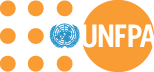 TÉRMINOS DE REFERENCIA TÉRMINOS DE REFERENCIA Oficina de contratación:UNFPA Guinea EcuatorialObjeto de la consultoría:Apoyar las actividades de comunicación y promoción de la Oficina del UNFPA Guinea EcuatorialAlcance del trabajo:(Descripción de servicios, actividades o productos)Definir estrategias efectivas de incidencia, manejo y difusión de información para el posicionamiento de la Agenda   CIPD, asegurando la comunicación según las temáticas del Programa del UNFPA.Desarrollar e implementar la estrategia de comunicación de la Oficina de acuerdo con la estrategia de comunicación / promoción mundial y regional del UNFPA.De manera específica, el consultor de comunicación :Apoya el diseño, producción y difusión de herramientas y medios de comunicación multimedia (materiales impresos, radio, fotografías, videos, sitios web, etc.) para apoyar la promoción de programas apoyados por UNFPA.Organiza sesiones de información para periodistas con el fin de asegurar las temáticas de programación del UNFPA. Organiza y promueve la cobertura mediática de eventos o acciones relacionados con el UNFPA mediante la preparación periódica de material promocional para el UNFPA que pueda ser aprovechado por los medios de comunicación. Organiza ruedas de prensa y promueve la participación de periodistas en talleres y seminarios organizados por UNFPA.Apoya la actualización del sitio web de la oficina. Él (ella) recopila la información necesaria para su uso por parte del Webmaster. Supervisa el centro de documentación y la difusión de documentos informativos para la visibilidad de la acción y resultados del UNFPA en Guinea Ecuatorial.Participa en el comité de oficiales de comunicación de las agencias SNU. Coordina y apoya las actividades de información / comunicación con otras agencias del sistema de las Naciones Unidas que puedan dar visibilidad al SNU, el UNFPA y las instituciones apoyadas por la Organización. Participa en la redacción del Boletín de las Naciones Unidas en Guinea Ecuatorial.Asesorar a los oficiales de programas sobre el componente de comunicación de sus respectivas carteras y fortalecer la asistencia a las instituciones apoyadas por el UNFPA en el desarrollo y ejecución de sus actividades de promoción / comunicación.Duración y horario de trabajo:Abril a Diciembre 2021- de 8:00h hasta 17:00hLugar donde se prestarán los servicios:MalaboFechas de entrega y cómo se entregará el trabajo (por ejemplo, electrónico, copia impresa, etc.):De forma electrónica  y  también en  copias impresas etc..Seguimiento y control del progreso, incluidos los requisitos de informes, el formato de periodicidad y la fecha límite:El seguimiento será mensual y trimestral ; en base a las actividades reflejadas en el Plan de trabajo. El consultor/a presentará informes mensuales es decir 1 informe cada mes y al final de todo, elaborará igualmente  otro informe sobre todo el trabajo realizado.Disposiciones de supervision:El consultor/a trabajará en colaboración con todas las unidades y estará bajo la supervisión de la Oficial de programas  en  Género / Comunicación.La supervisión se realizará sobre la base de un Plan de trabajo.Viaje esperado:El consultor/a podrá realizar viajes en el interior del país dentro del marco de la implementación de las actividades previstas en el plan de trabajo en materia de comuninicación.Experiencia, calificaciones y competencias requeridas, incluidos los requisitos de idioma:• Estar especializado en comunicación y promoción del desarrollo.• Tener una experiencia profesional de al menos 3 años en los campos técnicos y gestión de programas / proyectos de comunicación y promoción del desarrollo.• Tener un buen conocimiento de las Naciones Unidas y particularmente del Fondo de Población de las Naciones Unidas.• Tener un dominio perfecto del español y los conocimientos del inglés o el francés serán igualmente bienvenidos.• Conocer la herramienta informática y sus aplicaciones actuales (Word, Excel, Powerpoint, etc.). Conocer el uso  del internet.Insumos / servicios que proporcionará el UNFPA o el asociado en la ejecución (por ejemplo, servicios de apoyo, espacio de oficina, equipo), si es aplicable-Disponibilidad de un despacho,- Un ordenador completo con accesorios,- 1 camara fotográfica,- 1 disco de almacenamiento,- Documentación y material no inventariado.Otra información relevante o condiciones especiales, si las hubiera:El consultor trabajará la jornada laboral completa y no podrá  prestar servicios en ningun otro departamento o institución Privada o pública.Debe igualmente cumplir y acatar las normas y procedimientos de UNStaff ;  hacer los cursos obligatorios mandatados para el personal del UNFPA y el SNU.Firma del oficial solicitante en la oficina de contratación:Representante:Fecha: Firma del oficial solicitante en la oficina de contratación:Representante:Fecha: 